Wijkraad de Brabander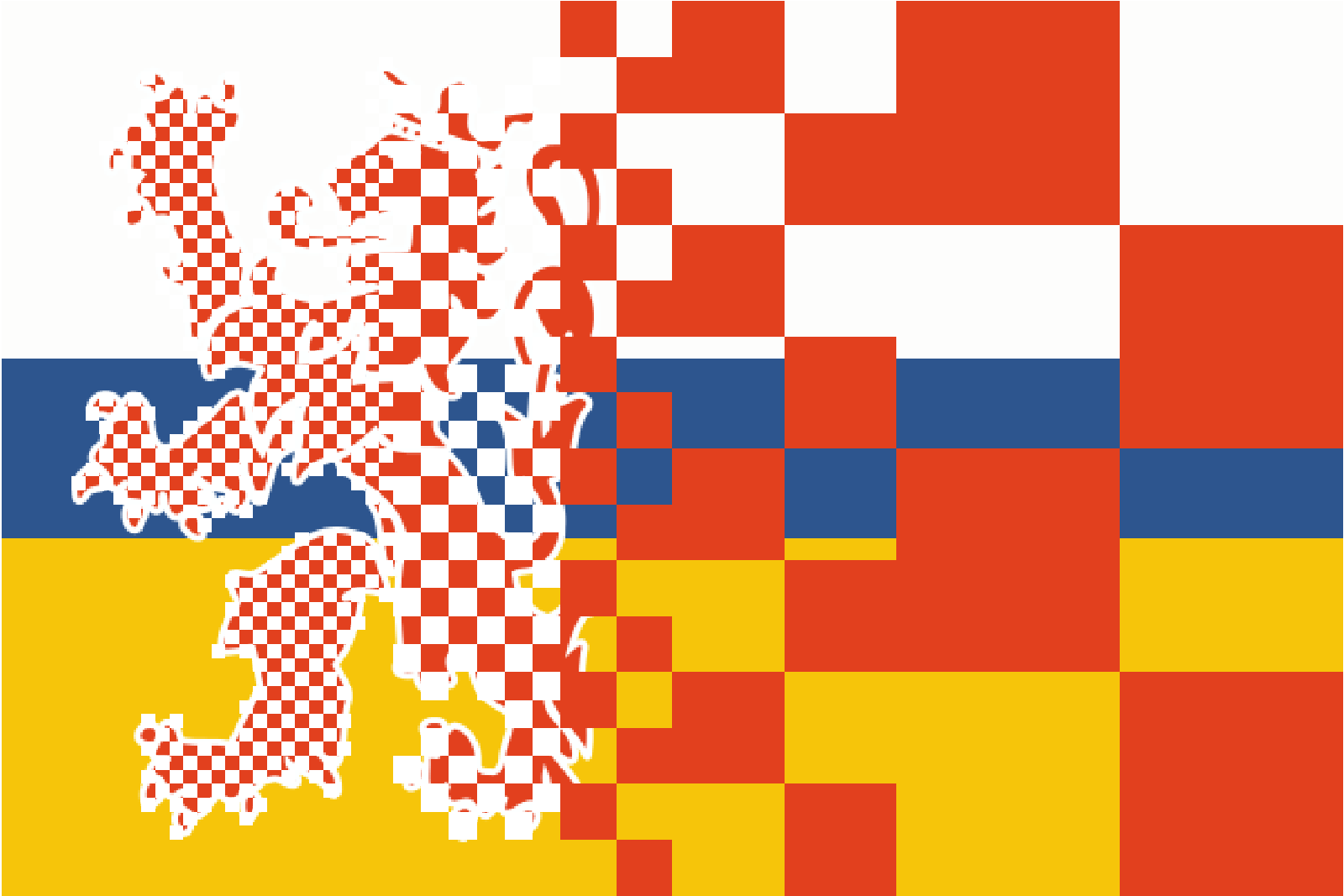 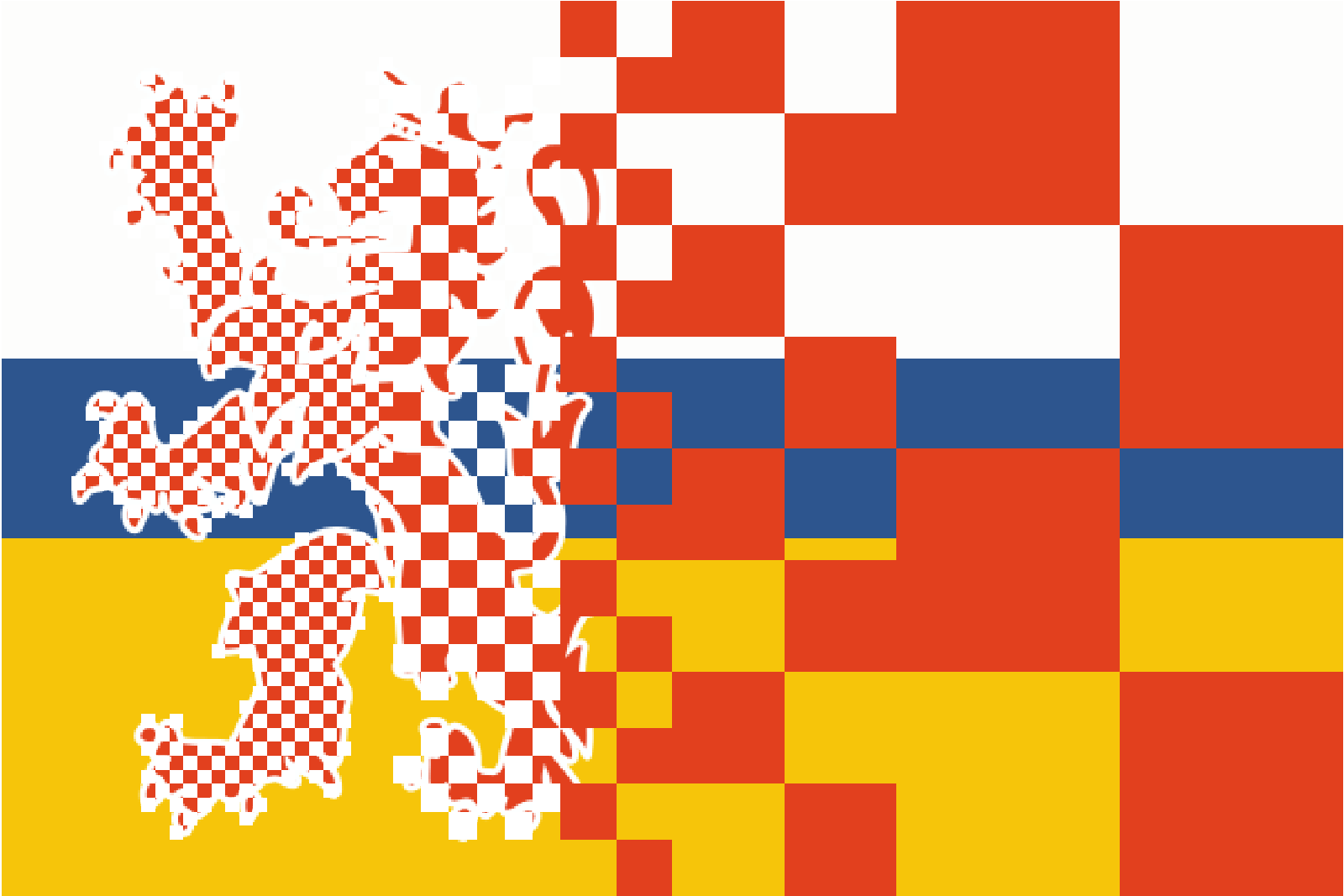 Vergadering : nummer 02, 2023Datum overleg: 13-3-2023 aanvang 20.00 uurLocatie:	Marc. Buizerdlaan 2Genodigde: Marc van Dalen, Dorus van Rooij, Christine Boom, Rolf van de Ligt, Peter Bandsma, Pim Hoevenaars, Frank van der Heijden, Afgemeld: Freek Crienen - Trebini, Bas KoningsAgenda:	Welkom Notulen vorige vergaderingOverleg met PolitiePunten uit de actielijstFunctie invulling ChristineFinancieel verslag 2022WijkradenoverlegWebsite onderhoud / inhoudVerkeerBestemmingsplanSociaal klimaat Woonomgeving Rondvraag en sluiting2. Geen opmerkingen tav notulen. Notulen worden geplaatst op internet. Verzending van de mailing (agenda) is niet goed verlopen. Actie: Freek3. Pim Hoevenaars draagt zijn functie als wijkagent over aan Frank van der Heijden. Overlast in speeltuintjes en hard rijden is besproken. Hierbij is het belangrijk dat er altijd melding wordt gemaakt. Werkwijze Politie is dat hoe meer er melding wordt gedaan, hoe eerder/vaker er actie wordt ondernomen.Voorstel: aanmaken van buurtapp voor alle bewonders (of meerdere appgroepen per cluster). Voorwaarde dat er een beheerder wordt aangesteld, zodoende er geen misbruik van gemaakt wordt.Frank wordt toegevoegd aan de wijkraad buurtappSamengevat: de Brabander is een rustige wijk waar de Politie (gelukkig) niet vaak hoeft te komen.4. actielijst punten doorgenomen5. Christine wil graag de thema’s juridische zaken en communicatie naar de gemeente overnemen6. financieel verslag 2022 besproken. nieuwe begroting vastgesteld. Update rondsturen. Actie Dorus. Inplannen kascontrole voor volgende vergadering bij Freek om 19:30uur.  7. volgende WRO is er een gesprek met de wethouder: Erik van Daal. Thema: Overdracht van wijkgebouwen naar een nieuwe stichting.8. Webpaging: geen nieuwe input9. Verkeer: geen nieuwe input10. Bestemmingplan: geen nieuwe input11. Sociaal klimaat: Paas activiteit gaat georganiseerd worden volgens draaiboek. Nieuwe potentiele activiteit: Picknick! Voorlopige datum: Juni12. Woonomgeving: geen nieuwe input13 Rondvraag: volgende vergadering: 8 Mei bij Freek.Actielijst:NrOmschrijvingActiehouderStatus2Notulen op website plaatsen Marc/ FreekPermanent44Nieuwe bestuursleden: Nog 1 vacature open6-9: geen inbreng.7-11: 1x vacature open.9-1: zie punt 78. Gino gaat uitgenodigd worden door Marc13-3: uitnodigen voor volgende vergadering bij FreekAllenOpen58Navragen investeringsbudget per inwoner, onderhouds- en vervangings budget m.b.t speeltoestellen/ voorzieningen in de Brabander + uitnodigen Reinold Wiedemeijer voor volgende vergadering. Reinold is verantwoordelijk voor speelvoorzieningen binnen Gemeente Venray. Afspraak: Bas mailt het overzicht tot nu toe. Op 7 maart wordt dit punt besproken.Door corona van Reinold heeft dit tijdelijk stil gelegen. Inmiddels heeft Bas contact met hem gehad. Voor het einde van de maand zal Bas de stukken toesturen.9-5: update volgt per eind Mei11-7: 19-juli is er een afdeling gesprek met manager van Reinold en Bas19-9. Bas komt hier op terug in volgende wijkraad vergadering op 7-Nov. Uitnodigen via Teams!7-11. Verzoek om terugkoppeling in November. Toelichting mag in het nieuwe jaar, 9-jan-2023. vergadering (Teams)9-1. Reinold Wiedemeijer, heeft toegelicht hoe het werkt tov speel toestellen. In komende jaren staan verschillende vervaningen geplant.Reinold gaat een overzicht geven met alle speel toestellen (locatie, vervangingsdata, incl. speel toestel status.). Reinold stuurt door naar Bas. Bas verdeelt binnen de wijkraad.Bank/ tafel vallen niet onder speel toestellen.  (dit valt onder John Gommans).Bas checkt intern wie er binnen de Gemeente gaat over nieuwe locaties voor speel toestellen (projectleiders). Dit ivm Cluster 4, waar nog geen nieuwe speel toestellen geplant staan.BasOpen60Uitzoeken data analyse m.b.t. snelheden Nieuwe Overloonseweg. Volgt op 7 maartData analyse wordt niet meer uitgevoerd sinds 2020. De cijfers van dit tijd geven een gemiddelde van 55 km/h. Bas gaat een vraag bij de burgemeester neerleggen om hier controles uit te voeren, of maatregelen door te voeren.9-5: aanbeveling is om eerst contact op te nemen met de wijkagent (Pim). Rolf nodigt Pim uit (zie ook punt 69)7-11: Rolf nodigt Pim uit voor de volgende vergadering 9-jan9-1: Wijkagent wordt uitgenodigd voor 9-maart door MarcRolfgesloten65De communicatie vanuit de Gemeente naar omwonende moet verbeteren. Bas gaat dit bij de afdeling communicatie neerleggen9-5: Bas vraagt bij Gemeente (openbare ruimte) hoe er beter gecommuniceerd kan worden.11-7: 19-juli is er een afdeling gesprek met manager van Reinold en Bas.19-9. Bas heeft afspraak geplant met manager van ‘Groen’. Feedback: 7-Nov.7-11: November terugkoppeling?9-1: Bas stemt dit onderwerp af met de gebiedscoördinatoren. Alternatief is om een teamleider (infra/ groen/ bestemmingplan) uit te nodigen voor ons wijkraad overleg.Communicatie toevoegen op de websiteBasOpen749-5: Toegankelijkheid Annapark. Communicatie is niet helder. Bas koppelt terug aan Renschdaelgroep. Wijkraad vraagt om terugkoppeling om de ‘open’ structuur van het Annapark.11-7. info Bas: alle fysieke barrières worden opgeruimd, behalve het pad rondom de boerderij. Info Mark: meer barrières toegevoegd!Peter stelt een gesprek voor met: Gemeente/Renschdaelgroep/wijkraad. Bas plant een afspraak in19-9 reactie wordt spoedig verwacht.. Nog geen afspraak gemaakt.7-11. Marc gaat ‘datum’ voorstellen doen aan Renschdaelgroep. Tijdstip ~18:00uur.9-1: Bas vraag om data voorstellen van Mark voor Marc.BasOpen77 Mail hondenpoep Adelaar. Gevraagd wordt om een paaltje te plaatsen (verboden te poepen voor honden). Alternative oplossing kan zijn om meer prullenbakken te plaatsen. Vraag aan gemeente is of hiervoor beleid is. Bas checkt hoe de gemeente hierin staat. Marc neemt contact op met wijkbewoner.7-11: Marc heeft contact gehad met wijkbewoner. Locatie is linker zijkant flat AdelaarGemeente is terughoudend met plaatsen van afvalbakken.Voorstel is om een goed verhaal op te stellen (monitoren) en aan gemeente voor te leggen.9-1: actie Marc om desbetreffende persoon te benaderen voor de juist locatieBas/ Marcopen78Mail Gino van Issum (versterken wijkraad). Uitnodigen voor een bestuursvergadering of deelname in de werkgroep. Actie Marc.13-3: Zie punt 44Marcgesloten79Mail ideeën voor de wijk. Wat meer bankjes bij de speeltuin bij de Tureluur zou fijn zijn. Is er investering budget vanuit de gemeente. Actie Bas. Als positief. Dan contact opnemen met Marieke en Henny. Kroonringen om plastic zakken op te hangen zodat ze niet over straat slingeren. Kroonringen kunnen op persoonlijke titel aangevraagd worden op de gemeente site. Marc geeft feedback aan Marieke en Henny7-11. Marc heeft feedback gegeven. Koppelen aan item nr. 58, ivm budget9-1: terugkoppeling geven na gesprek met Reinhold.Basopen80Smellekenlaan (tussen Broekweg en Haviklaan) wordt hard gereden. Bas kijkt of dit ontmoedigd kan worden door de bestaande heuvel bij het fietspad te verhogen.7-11. juiste contactpersoon is Ruud Verhaeg. Bas vraagt of het besluit heroverwogen kan worden. November terugkoppeling9-1: terugkoppeling ontvangen 16-Nov. Onderwerp veiligheid wordt besproken met de wijkagentBasopen82Nieuwe website is online. Freek vraagt om input van het Bestuur. Als voorbeeld iets over de historie en agendaAllenopen839-1: Jumbo ‘de Bleek’ wil sponseren. Marc en Dorus nemen contact op Luuk KuipersMarc/ DorusNieuw849-1: Reinold Wiedemeijer, heeft toegelicht hoe het werkt tov speel toestellen. In komende jaren staan verschillende ‘renovaties’ geplant.Reinold gaat een overzicht geven met alle speel toestellen (locatie, vervangingsdata, incl. speel toestel status.). Reinold stuurt door naar Bas. Bas verdeelt binnen de wijkraad.Bank/ tafel vallen niet onder speel toestellen.  (dit valt onder Bas Gommans)13-3: Zie punt 79gesloten859-1: functie invulling Christine: Dorus gaat taakverdeling binnen wijkraad updaten en rondsturen. In volgende vergadering verder in detail bespreken, wie/wat gaat doen. Mede omdat Rolf gaat aftreden. Rolf gaat functie omschrijving opstellen voor voorzittersrol13-3: besproken. Rolf zet dit op mailDorus/ RolfOpen86Weginrichting: Overloonseweg (laagheideplein --> nieuwe overloonse weg), gereed: eind April-2023Cluster 4 en Boomvalk, gereed: Juli-2023. Wordt Tureluur tot aan de rotonde Beekweg ook volledig meegenomen?BasOpen87Verzending van de mailing (agenda) is niet goed verlopen. Actie: FreekFreekNieuw8889909192